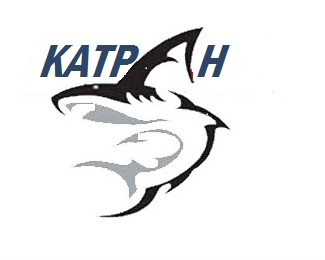 ООО «КАТРАН»г.Новосибирск, ул.Сибиряков-Гвардейцев, д.54тел.335-01-138-913-399-6116 ОльгаООО «КАТРАН»г.Новосибирск, ул.Сибиряков-Гвардейцев, д.54тел.335-01-138-913-399-6116 ОльгаООО «КАТРАН»г.Новосибирск, ул.Сибиряков-Гвардейцев, д.54тел.335-01-138-913-399-6116 ОльгаООО «КАТРАН»г.Новосибирск, ул.Сибиряков-Гвардейцев, д.54тел.335-01-138-913-399-6116 ОльгаООО «КАТРАН»г.Новосибирск, ул.Сибиряков-Гвардейцев, д.54тел.335-01-138-913-399-6116 ОльгаЦены на  «20» апреля 2023г.Цены на  «20» апреля 2023г.Цены на  «20» апреля 2023г.Цены на  «20» апреля 2023г.Цены на  «20» апреля 2023г.Цены на  «20» апреля 2023г.Цены на  «20» апреля 2023г.Наименование товара  Производитель  ПроизводительВес упак., кгЦена  нал.  Цена б/нРыбопродуктыРыбопродуктыРыбопродуктыРыбопродуктыРыбопродуктыРыбопродуктыХребты семги  !!!ФОФО15/19( LUNA)310,00320,00Хребты семгиБеларусьБеларусь20300,00310,00Хребты семгиРФРФ25270,00270,00Брюшки семги 3+ФОФО15(3*5)/12797,00810,00 Брюшки семги 1-3ФОФО25400,00420,00Брюшки семги 1-3 ФОФО20(4*5)340,00340,00Головы семги 500+ФОФО19(LUNA)240,00240,00Головы семги  500+РФРФ20240,00240,00Форель 1,8-2,7 бгТурцияТурция20865,00875,00Дальневосточный ассортиментДальневосточный ассортиментДальневосточный ассортиментДальневосточный ассортиментДальневосточный ассортиментДальневосточный ассортиментКета бг   Переработка!УсчанУсчан20440,00450,00 с ндсКета бг   Переработка!ЧуттанЧуттан20(2*10)396,00410,00 с ндсКета БГ Переработка!     Акция!Залив НиколаяЗалив Николая20(2*10)365,00420,00   380,00 без ндсКета БГ НИ СеверСевер20(2*10)310,00320,00 без ндсКета БГ 2 сортСеверСевер20(2*10)400,00410,00  без ндсМолоки лосося по 1 кгФ.ЖупановаФ.Жупанова21(3*7*1)170,00175,00МОЙВА 25-30 Сахалин  2023г !!!ПеликанПеликан30В пути!155,00 б/ндс160,00 с ндсМинтай бг 25+Морской волкМорской волк14(2*7)113,00114,00Сардина иваси   нояб.22Мыс ЧупроваМыс Чупрова18(3*6)100,00110,00Сардина иваси нояб.22ЕрофейЕрофей20(2*10)75,0080,00Сельдь нр 300-400 олюторская 11.22К-з ЛенинаК-з Ленина20(2*10)99,00104,00Сельдь нр 300-400 олюторская 11.22ОРФ Министр ИшковОРФ Министр Ишков20(2*10)99,00104,00Сельдь нр 400-500 олюторская 11.22Мыс ОлюторскийМыс Олюторский20(2*10)160,00165,00Сельдь нр 400-500 олюторская 11.22ИртышскИртышск20(2*10)160,00165,00Сельдь нр 400-500 олюторская 11.22К-з ЛенинаК-з Ленина20160,00165,00Скумбрия нр 300-600  01.23КрабозаводскКрабозаводск19185,00185,00Корюшка азиатка18+  АКЦИЯ!ДВ ФишДВ Фиш22(2*11)200,00205,00Корюшка азиатка 18+  АКЦИЯ!!Восточное-1Восточное-120(2*10)200,00205,00Атлантический ассортиментАтлантический ассортиментАтлантический ассортиментАтлантический ассортиментАтлантический ассортиментАтлантический ассортиментМойва атл 30-40    02.2023ФОФО26(2*13)207,00208,00Кефаль 1000+Русский берегРусский берег12195,00198,00 Килька балт. блочной заморозки      БалтИнейБалтИней30(3*10)110,00115,00Салака балт. блоч заморозкиРФРФ30(3*10)115,00120,00Скумбрия 200-300   08.22ФОРФОР23245,00245,00Гренадер тушка 500-1500АргентинаАргентинаИнд.вес197,00197,00Палтус бг 1-2 косой срезШпицбергенШпицберген21(3*7)675,00685,00Рыбное филе /КреветкиРыбное филе /КреветкиРыбное филе /КреветкиРыбное филе /КреветкиРыбное филе /КреветкиРыбное филе /КреветкиСтейк зубатка синРФРФ8/12175,00180,00Филе сазанаРусский берегРусский берег12310,00315,00Филе судака 200-Русский берегРусский берег5445,00450,00Филе судака 200-300Русский берегРусский берег5515,00520,00Филе сельди 6/10     01.23Камчатка ХарвестКамчатка Харвест21(3*7)140,00140,00Филе масляной рыбы 4-6РоссияРоссияИнд.вес660,00670,00Филе гиг кальмараПеруПеру20270,00275,00Филе хека б/ш в тубе  Новинка!АргентинаАргентинаИнд.вес310,00315,00Филе кеты РФРФ5510,00510,00Кревектка Ваннамей70/80   в/м в панц.КитайКитай5550,00560,00Креветка Ваннамей с/мбг в панц.21-25ИндияИндия10,8(6*1,8)710,00720,00Креветка сг 21-30   в/м(Лангустины)АргентинаАргентина12560,00560,00Креветка сг 10-20   в/м(Лангустины)АргентинаАргентина12620,00620,00Крабовые палочки  в/у 100гРоссиРосси6225,00225,00Крабовые палочки  в/у 200гРоссияРоссия6235,00235,00Рыбные кулинарные полуфабрикаты Рыбные кулинарные полуфабрикаты Рыбные кулинарные полуфабрикаты Рыбные кулинарные полуфабрикаты Рыбные кулинарные полуфабрикаты Рыбные кулинарные полуфабрикаты Котлеты (бургеры) ПриморскиеДоброфлотДоброфлот5115,00115,00Котлеты из хека ПремиумСкорожаркаСкорожарка5225,00235,00Котлеты тресковые(овалы) 75гр/штСкорожаркаСкорожарка5180,00190,00Наггетсы тресковые(рыбки)45 гСкорожаркаСкорожарка5190,00195,00Бургеры    тресковыеСкорожаркаСкорожарка5185,00190,00Филе минтая панирован  85 гр./щтСкорожаркаСкорожарка5340,00345,00Фишшкейк из филе минтаяСкорожаркаСкорожарка5290,00295,00 ожид.Палочки из филе минтаяСкорожаркаСкорожарка5290,00295,00 ожид.Котлеты тунцовыеСкорожаркаСкорожарка5260,00265,00 Котлеты кальмаровые Новинка!СкорожаркаСкорожарка5240,00245,00Наггетсы кальмаровыеСкорожаркаСкорожарка5260,00265,00Котлеты форелевые карельск.СкорожаркаСкорожарка5235,00242,00Котлеты лососевые(овалы)СкорожаркаСкорожарка5220,00225,00Бургеры лососевые (круглые)СкорожаркаСкорожарка5230,00235,00Наггетсы лососевые (рыбки)СкорожаркаСкорожарка5230,00235,00 Котлеты из верхоглядаДВ-СпецснабДВ-Спецснаб7294,00299,00 Котлеты из сомаДВ-СпецснабДВ-Спецснаб7280,00280,00Котлеты из толстолобикаДВ-СпецснабДВ-Спецснаб7250,00250,00Котлеты из красноперкиДВ-СпецснабДВ-Спецснаб7280,00280,00Котлеты из сомаДВ-СпецснабДВ-Спецснаб5 (подложка)280,00280,00